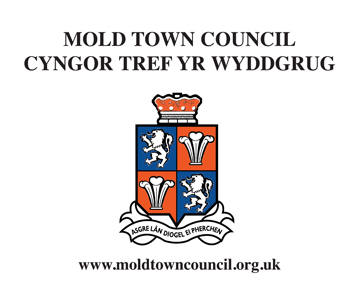 Statement of AccountsFor the year ending 31st March 2018Samantha RobertsClerk to the CouncilMold Town Council Council, Town Hall Earl RoadMoldCH7 1ABTel: 01352 758532townclerk@moldtowncouncil.org.ukContents PageAll figures are shown in whole pounds.Income & Expenditure Account for the year ending 31 March 2018Operating Income					Running Costs	General FundBalance Sheet as at 31 March 201831 March 2017									31 March 2018	10,409			VAT Control		 		     4,575	      510			Prepayment				     1,513	             229,354			Business Money Manager Account	277,680	 15,000			Deposit Bond 1				   15,000               15,000			Deposit Bond 2				   15,000	 15,000			Deposit Bond 3				   15,000	         43			Petty Cash				         103_____________								_________	285,316								328,871	___________________								_______		285,316	Total Assets						328,871				Current Liabilities	22,054			Community Bank Account		         705	          0			Creditors				   10,000	   1,828			Accruals				     4,952	       662			Friends of Bailey Hill			         662	   6,064			Mayors Charity Fund raising		      5,912                          0			Mayor Charity Fund raising 2016/17              2,935	    5,125			Receipts in Advance			      1,645_____________								_________                35,734									    26,811	____________________							_______	  	249,583	Total Assets less Current Liabilities			302,060				Represented by		  29,985		General Reserves					   71,384		  19,274		EMR-Future Burial Area					   22,274		  11,000		EMR-CCTV Provision					   11,000		     8,080	EMR-Election Provision					      8,080		     6,828	EMR-Bailey Hill HLF					      7,398		            0		EMR-Xmas Lights					         157		   88,859	EMR-MTC Future Purchase/Rent			   88,859		          50	EMR-Town Hall Maint	                    			           50		   30,500	EMR-Town/Enviro Projects				   15,605		     2,505	EMR-Cittaslow Projects					     2,505		     4,611	EMR-Other Balances					     4,611		        770	EMR-BHL Maintenance					     6,307		   13,754	EMR-Events						   13,754		        366	EMR-Wildflower project					         366		            0		EMR-Christmas lighting					         710		    33,000	EMR-Alternative Delivery Model			   49,000	______________							_____________			249,583								302,060The above statement represents fairly the financial position of the authority as at 31 March 2018 and reflects its income and expenditure during the year.		 		 				List of Elected Members 2017/18BRONCOED WARDHaydn Bateman		Cortonwood, Blackbrook Road, 							Sychdyn. CH7 6LT		Teresa Carberry		19 Ffordd Pentre, Mold, CH7 1UY		Gareth Williams		Glan-yr-Afon House, Brook Street,						Mold. CH7 1PHTim Maunders		3 Milford Street, MoldEAST WARDChris Bithell			The Coppins, 88 Hendy Road, Mold.CH7 1QR	Sarah Taylor 		11 Bron y Nant, Mold, CH7 1UX		Bryan Grew			7 Maes yr Haul, Mold. CH7 1NS			Andrea Mearns		Rosscote, Gwernaffield Road CH7 1RE			SOUTH WARDGeoff Collett			8 Ffordd Hengoed, Mold. CH7 1QD		Robin J. T. Guest		36 Ffordd Pentre, Mold. CH7 1UY		Anthony Parry		Brynwood, Bryn Coch Lane, CH7 1PS		  Y Jones			2 Llys Iorwg, Henffordd, MoldWEST WARDKaren Hodgkinson		4 Elm Drive, Mold, CH7 1SG  Bob Gaffey			55 Dreflan, Mold. CH7 1DF			Brian Lloyd			Pwll Glas Farm Cottage, 				Gwernaffield Road CH7 1RQ			Geoff Matthias		7 Dreflan, Mold. CH7 1DE				Principal Accounting PoliciesAccounting ConventionThe accounts have been prepared in accordance with the Governance and Accountability for local councils in Wales – A Practitioners’ Guide (2011) issued by the Society of Local Council Clerks.As a consequence, the latest accounting policies, as set out in this Guide (and so far as they relate to Mold Town Council), have been adopted for the Council’s Statement of Accounts.Fixed AssetsAll expenditure on the acquisition, creation or enhancement of fixed assets is reported in the notes to the accounts, provided that the assets yield benefit to the Council and the service it provides for a period of more than one year.Fixed Assets are valued on the basis recommended by the CIPFA. The year- end values are stated on the following basis:   Land, operational properties and other operational assets are reported in the notes to the accounts at current insurance values as approximating the lower of nett current replacement cost and nett realisable value.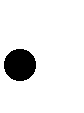      Certain community assets are the subject of restrictive covenants as to their use and/or future disposal. Such assets are considered to have no appreciable realisable value and are included in the Balance Sheet at a nominal value only.Debtors and CreditorsThe Council’s revenue accounts are maintained on an accruals basis in accordance with The Guide. That is, sums due to or from the Council during the year are included, whether or not the cash has actually been paid or received during the year. Exceptions to this are the payment of regular quarterly accounts (telephones, for example). This policy is applied consistently each year and will, therefore, have no material effect on the year’s accounts or the Council’s annual budget.External Loan RepaymentsThe Council is not required by The Guide to incorporate external borrowings in its Balance Sheet. Details are shown in the Notes to the Accounts.LeasesThe Council is not required by The Guide to incorporate hire purchase and/or lease obligations in its Balance Sheet. Details are shown in the Notes to the Accounts.ReservesThe Council maintains certain reserves to meet general and specific future expenditure. The purpose of the Council’s reserves is explained in the Notes to the Accounts.Income from InterestAll interest receipts are credited initially to general funds.Notes to the Accounts 2017/18PensionsThe pension costs that are charged to the Council’s accounts in respect of its employees are equal to the contributions paid to the funded pension scheme for those employees.The contributions are determined by the fund’s actuary on a triennial basis and are set to meet 100% of the liabilities of the pensions fund, in accordance with relevant government regulations. TenanciesIncome from tenancies is included within the Council’s record of income PublicitySection 5 of the Local Government Act 1986 requires the Council to disclose expenditure on publicity. Details are shown under the following broad categories:Section 137 ExpenditureSection 137 of the Local Government Act 1972 (as amended) enables  the Council to spend up to the product of £7.57 per head on the electoral roll in any one year for the benefit of the people in its area not specifically authorised by other powers.Details of the Council’s Section 137 availability and expenditure is shown below, based on 7,678 electors, as at April 2017 @ £7.57 per elector.Fixed AssetsAt 31st March 2018 the following assets were held, based on insurance valuations undertaken in 2017.Freehold Land and BuildingsFurniture, Fixtures, Equipment & Vehicle(s)Debtors’ AnalysisCreditors/AccrualsAt the end of the year the following was noted:LoansA loan to the Council from Public Works Loans board was taken out in May 2013. The balance as at 31 March 2018 was £0 Earmarked ReservesCapital CommitmentsThe Council had no capital commitments at 31st March 2018 not otherwise provided for in these accounts.Contingent LiabilitiesThe Council is not aware of any contingent liabilities at the date of these accounts.Income & Expenditure for the year ending 31 March 2018Page 2General FundPage 3Balance SheetPage 4-5List of Elected MembersPage 6Principal Accounting PoliciesPage 7Notes to the AccountsPage 8Details2016/172017/18Precept244,419258,082Administration27,10717,092S1376,4296,080Town Hall2,8092,847Cemetery52,42169,909Events34,712,38,560Open Spaces1,5852,417Service/Property provision5,6127,305Total375,784402,291Details2016/172017/18Administration114,173109,229S13735,41841,539Town Hall32,57629,380Cemetery69,56670,068Events36,89039,317Open Spaces10,9638,416Grants11,5559,910Capital spending011,178Service/property provision30,55830,776Total341,699349,8142016/20172017/18Opening Balance51,74729,985Plus: Income for year375,784402,291Total427,531432,276Less: Expenditure for year341,699349,814Total85,83282,463TransferTo other reserves45,846                    11,079General Reserve Balance c/f64,69251,747Publicity Type2016/20172017/2018Advertising4,3514,351Total4,3514,351Details2016/172017/18Total available56,97058,122ExpenditureGrants/Donations2,4351,250Cittaslow Mold5,1594,739Blooming Mold Awards479177Town Centre Management26,72434,805Mold Spring Clean621567Total35,41841539Details2016/20172017/2018The Lodge & Garage, at the Cemetery 90,00090,000Total90,00090,000Details2016/20172017/2018Gates & fences 4,7504,750Cemetery/garden equipment26,09926,749Dais/Town Hall furniture30,35030,855Civic Regalia5,6785,678Stairlift26,00026,000Office equipment13,55813,683Total106,435107,715Age2016/7(Number)2016/7(Value)2017/8(Number)2017/8(Value)Less than 3 months110,40936,088Between 3 and 6 Months0000Between6 and 12 months0000Over 12Months0000Total110,40936,088Details2016/20172017/2018Audit Fees800800Various 5083,612Computer Support520540Total1,8284,952DetailBalance at 31 March 2017Balance at 31 March 2018Future Burial area19,27422,274CCTV Provision11,00011,000Elections provision8,0808,080Bailey Hill HLF6,8287,397Town Hall  future88,85988,859Town Hall Maintenance5050Enviro Projects30,50015,605Cittaslow Projects2,5052,505Other balances4,6114,611Wildflower project366366Bailey Hill Lodge maintenance7706307.16Events13,75413,754Alternative Delivery Models33,00049,000